SECRETARIA MUNICIPAL DE EDUCAÇÃO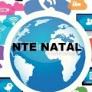 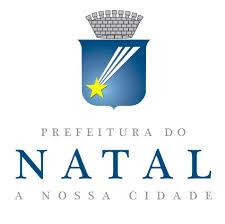 SETOR DE TECNOLOGIA E DESENVOLVIMENTO DE PESSOASNÚCLEO DE TECNOLOGIA EDUCACIONAL DE NATAL                                                                      (NTE NATAL)Programação dos Cursos 2017.1INSCRIÇÕES:Local: Núcleo de Tecnologia Educacional de Natal (NTE Natal) / CEMURE. Av. Coronel Estevam 3705, Nazaré.  Fone: 3301-0684Período: 07/02/2017 a 17/02/2017 – Professores e Funcionários da Rede Municipal de Ensino.20/02/2017 a 24/02//2017 – Vagas remanescentes para outras instituições.Início dos Cursos: 06/03/2017 (Observe o dia de início do seu curso)ATENÇÃOCom exceção de Informática Básica, todos os cursos exigem o conhecimento prévio de informática. Não se matricule nos cursos que não estiver apto a fazê-lo, isto pode frustrar seu aprendizado e levá-lo a desistir, desperdiçando a vaga. Os cursos semipresenciais (1 dia por semana) terão o complementar de horas à distância, valendo presença para as atividades realizadasOs cursistas têm direito a Carteira de Estudante e Certificado ao término dos cursos MATUTINO (8h às 11:15h)MATUTINO (8h às 11:15h)MATUTINO (8h às 11:15h)MATUTINO (8h às 11:15h)MATUTINO (8h às 11:15h)CURSOPRE-REQUISITOCARGAHORARIADIASEMENTAINÍCIO/TERMINOExcelBásico Informática básica. 90h3ª e 5ª Conhecer a área de trabalho e as ferramentas básicas do Excel Office 2013, criação e formatação de planilhas, elaboração e aplicação de fórmulas matemáticas nas planilhas, construção e formatação de gráficos ilustrativos.07/03/201722/06/2017Informática Básica-----------90h4ª e 6ªIntroduzir os conhecimentos iniciais de informática, conhecer os Sistema Operacional Windows/Linux, uso prático da Internet e dos aplicativos do Office 2013 (Word, Excel, Power Point).08/03/201723/06/2017GameterapiaPedagógicaBásicaInformática básica50h3ªO curso visa apresentar o universo dos jogos/games e da gamificação como um recurso a mais a ser utilizado em sala de aula de forma interdisciplinar, abordando dos jogos mais simples aos videogames, além de sites de jogos mais utilizados em escolas de outros países .07/03/201720/06/2017Ambientes Colaborativos deAprendizagem(Prezi)Informática básica25h6ª Duas TurmasCompreender o processo de desenvolvimento, as características e os conceitos para produzir e publicar apresentações profissionais, usando o “Prezi” para aplicação na sala de aula ou na sua área profissional.1ª t: 10/03 a 05/05/20172ª t: 12/05 a 23/06/2017Hora do CódigoInformática básica 50h2ª Curso visa introduzir a ciência da computação como recurso desenvolvedor de habilidades, resolução de problemas, uso da lógica e criatividade para trabalhar com alunos na sala de aula.06/03/201719/06/2017Oficina da LousaDigitalInformática básica30h5ªApresentar as funcionalidades e termos técnicos da lousa, elaboração e apresentação de aulas, usando os recursos da lousa interativa e promover um nivelamento técnicas dos cursistas com relação aos conceitos básicos da informática. 09/03/201704/05/2017Objetos Digitais de AprendizagemInformática básica90h2ª e 4ªVisa capacitar o cursista na utilização de objetos digitais gratuitos disponíveis na rede como Wiki (escrita colaborativa), Google Maps, Google Earths, Stop Motion e Scratch.06/03/201721/06/2017Oficina de ScratchInformática básica30h5ªObjetiva ensinar o cursista a programar a partir de uma linguagem de programação simples, criar animação para desenvolver a habilidades matemáticas e de produção de texto para enriquecer o pensamento criativo do aluno.09/03/201704/05/2017VESPERTINO (14h às 17:15h)VESPERTINO (14h às 17:15h)VESPERTINO (14h às 17:15h)VESPERTINO (14h às 17:15h)VESPERTINO (14h às 17:15h)CURSOPRE-REQUISITOCARGAHORARIADIASEMENTAINÍCIO/TERMINOInformática Básica-----------90h2ª e 4ªIntroduzir os conhecimentos iniciais de informática, conhecer o Sistema Operacional Windows/Linux, uso prático da Internet e dos aplicativos do Office 2013 (Word, Excel, Power Point).06/03/201721/06/2017Recursos e Aplicativos do GoogleInformática Básica50h6ªConhecer as principais ferramentas do Google Drive; Compartilhar arquivos, textos, planilhas e apresentações com os colegas; Upload de arquivos e pastas; Criar conta no Gmail; Salvar  arquivos e pastas  na nuvem; etc. 10/03/201723/06/2017Gameterapia Pedagógica IntermediáriaGameterapiaBásica50h5ªObjetiva aprofundar os conhecimentos sobre jogos/games e gamificação aprendendo a analisá-los de forma pedagógica e sistemática, estabelecendo a diferença entre jogos educativos e educacionais tendo como produto final a criação de uma plataforma de jogos a ser utilizado por alunos e professores.09/03/201722/06/2017 Aplicativos do Office 2013 (Word, Excel, Power Point)Informática Básica50h3ª    O curso tem o objetivo de capacitar os cursistas quanto a elaboração de memorandos, ofícios, tabelas, pareceres, declarações e outros documentos além de planilhas e apresentações usando os aplicativos do pacote office 2013.07/03/201720/06/2017Redes EducacionaisInformática básica90h2ª e 4ªSubsidiar pedagogicamente os cursistas no uso das ferramentas do Blogger, Facebook, Portal do Professor e demais ambientes virtuais; Incentivar a criação de ambientes em nuvem (Google Drive e Youtube) que favoreçam a aprendizagem e  valorização das produções escolares; Motivar o uso do Portal do Professor.06/03/201721/06/2017 Multimídia na Educação Informática básica90h3ª e 5ªEditar por meio de software vídeos e sons, pesquisar e baixar imagens, sons e vídeos da Internet, aprofundar as potencialidades do aplicativo Power Point, transformar arquivos de Power Point em vídeos, elaboração de apresentações e conteúdos com recursos digitais. 07/03/201722/06/2017Manutenção de laboratório Regente de Laboratório50h2ª Conhecer o Hardware; Baixar os arquivos ISO; Instalação do  Windows 7, dos drives e programas utilitários; Configuração da rede; Instalação do Linux com dual boot; Instalação de programas através do konsole (deb); Configuração do Italc; Confecção de cabo de rede; Conhecendo um roteador.06/03/201719/06/2017Oficina da LousaDigitalInformática básica30h3ªApresentação das funcionalidades e termos técnicos da lousa, elaboração e apresentação de aulas usando os recursos da lousa interativa e promover um nivelamento técnicas dos cursistas com relação aos conceitos básicos da informática. 07/03/201709/05/2017NOTURNO (18:30h às 21h)NOTURNO (18:30h às 21h)NOTURNO (18:30h às 21h)NOTURNO (18:30h às 21h)NOTURNO (18:30h às 21h)CURSOPRE-REQUISITOCARGAHORARIADIASEMENTAINÍCIO/TERMINOInformática Básica-----------90h3ª e 5ªIntroduzir os conhecimentos iniciais de informática, conhecer o Sistema Operacional Windows/Linux, uso prático da Internet e dos aplicativos do Office 2013 (Word, Excel, Power Point).07/03/201720/06/2017Curta Vídeo na EscolaInformática básica50h4ªPlanejamento e aplicação de conhecimentos técnicos na produção de vídeo educativo como recurso didático. Edição de curta-metragem no Youtube e Webvideo. Aplicar os conhecimentos e produções em atividades escolares. 08/03/201721/06/2017Informática Intermediaria  Informática básica90h2ª e 4ª  Aprofundar os conhecimento dos cursistas sobre conceitos gerais da Microinformática, uso do Word com vistas a formatação de documentos acadêmicos conforme as normas da ABNT e a utilização de ferramentas  do Excel Introduzir o uso de Ferramentas WEB como Prezi, Google Drive e outros.06/03/201721/06/2017Oficina da LousaDigitalInformática básica30h2ªApresentação das funcionalidades e termos técnicos da lousa, elaboração e apresentação de aulas, usando os recursos da lousa interativa e promover um nivelamento técnicas dos cursistas com relação aos conceitos básicos da informática.  06/03/201715/05/2017ExcelBásico Informática básica. 90h3ª e 5ª Conhecer a área de trabalho e as ferramentas básicas do Excel Office 2013, criação e formatação de planilhas, elaboração e aplicação de fórmulas matemáticas nas planilhas, construção e formatação de gráficos ilustrativos.07/03/201722/06/2017Redes LiteráriasInformática básica.50h2ªProduzir histórias em Quadrinhos por meio de linguagem escrita e visual. Criar narrativas em editores virtuais de quadrinhos, páginas e e-book. Compartilhar em blog e demais redes sociais. Aplicar as  produções em ambiente escolar.06/03/201719/16/2017Ambientes Colaborativos deAprendizagem(Prezi)Informática básica25h6ª Duas TurmasCompreender o processo de desenvolvimento, as características e os conceitos para produzir e publicar apresentações profissionais, usando o “Prezi” para aplicação na sala de aula ou na sua área profissional.1ª t: 10/03 05/05/20172ª t: 12/05 23/06/2017Manutenção de laboratório Regente de Laboratório50h2ª Conhecer o Hardware; Baixar os arquivos ISO; Instalação do Windows 7, dos drives e programas utilitários; Configuração da rede; Instalação do Linux com dual boot; Instalação de programas através do konsole; Config. Italc, Confecção de cabo06/03/201719/06/2017